Fiche projet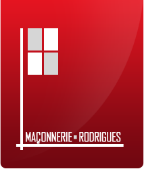 Construction de maisonÀ savoirUne entreprise vous garantit vos travaux 10 ans avec la garantie décennale.Demande de permis de construire : Nous vous conseillons de passer par un architecte qui établira tous les plans demander en mairie. Pour une meilleure rapidité et coordination penser à signer avec un maitre d’œuvre (généralement maçon ou Architect)Vous pouvez bénéficier des aides de l’état pour la construction de votre habitation. Prêt à taux zéro,  Bonus écologiques, Prêt action logementAides des collectivités locales, …..).Démarches✓Terrain : Chercher un terrainDemander un certificat d’urbanisme fournir : Une notice descriptive du projet précisant la destination, la nature et la superficie hors œuvre du futur bâtiment Un plan du terrain et un plan de situation du terrain dans la commune.Vérifier que le terrain est viabilisé, auprès de :La Direction Départementale du Territoire (DDT) ou à la mairie ;Le fournisseur d’électricité ;Le fournisseur d’eau ;Le fournisseur de gaz ;Le fournisseur téléphonique ;Terrain constructible auprès de la mairie ou d’un géologue.Demande permis de construire à la mairie, fournir en 4 exemples : (vérifier auprès de votre mairie)Le plan de situation du terrain ;Le plan de masse des constructions à édifier ou à modifier ;Le plan de coupe du terrain et de la construction ;La notice décrivant le terrain et présentant le projet ;Le plan des façades et des toitures ;2 photos permettant de situer le terrain dans l'environnement proche et dans le paysage.Recevoir l’arrêté autorisant le projet de construction Afficher un extrait de l’autorisation de construction, en mairie et sur le terrain. (Dans les 8 jours)Faire une déclaration d’ouverture de chantier en 3 exemplairesLa construction :Signer un contrat de constructionFaire une demande décennale à l’entreprise de constructionSouscrire une assurance dommage ouvrage (DO)Pour l’aménagement extérieur, choisir les matériaux, le mode de chauffage et de climatisation, le type de toiture, …Pour l’aménagement intérieur, choisir :L’emplacement des fenêtres ;L'emplacement et le sens d'ouverture des portes ;L'emplacement des prises électriques et des prises téléphoniques, des câbles, des interrupteurs ;L'emplacement des sources lumineuses ;La disposition des accessoires sanitaires et des éléments de cuisine (attention à la sécurité de l'installation électrique et aux distances d'utilisation).Après fin de chantier :Signer le procès-verbal de livraison des travauxFaire en 3 exemplaires une déclaration d’achèvement des travaux auprès de la mairieRécupérer les certificats de garantie et les modes d’emplois des installations